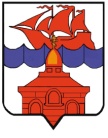 РОССИЙСКАЯ ФЕДЕРАЦИЯКРАСНОЯРСКИЙ КРАЙТАЙМЫРСКИЙ ДОЛГАНО-НЕНЕЦКИЙ МУНИЦИПАЛЬНЫЙ РАЙОНАДМИНИСТРАЦИЯ СЕЛЬСКОГО ПОСЕЛЕНИЯ ХАТАНГАПОСТАНОВЛЕНИЕ08.04.2013 г.                                                                                                                     № 040 - ПО создании клуба добровольных пожарных   на территории села ХатангаВ соответствии с Федеральным законом Российской Федерации от 06.10.2003 г. № 131-ФЗ «Об общих принципах организации местного самоуправления в Российской Федерации», Федеральным законом Российской Федерации от 21.12.1994 г. № 69-ФЗ «О пожарной безопасности», Федеральным законом Российской Федерации от 06.052011 г. № 100-ФЗ «О добровольной пожарной охране» и приказом Министерства внутренних дел Российской Федерации от 02.04.2001 г. № 390 “О введении в действие порядка создания подразделений добровольной пожарной охраны и регистрации добровольных пожарных”, руководствуясь п.8 ч.1 ст.7 и ч.1 ст.37 Устава сельского поселения Хатанга, ПОСТАНОВЛЯЮ:Создать Клуб добровольных пожарных на территории села Хатанга.  Утвердить Положение об организации Клуба добровольных пожарных согласно приложению № 1.Назначить ответственного за работу Клуба добровольных пожарных согласно приложению № 2.Утвердить актив Клуба из числа членов  добровольных пожарных формирований согласно приложению № 3.Определить место работы Клуба: с. Хатанга, ул.Советская, д. 19, помещение филиала “Хатангская региональная поисково-спасательная база” ФКУ “Сибирский АПСЦ”, контактный телефон – 8(39176)2-17-98.  Определить часы работы Клуба: - вторник, пятница с 16.00 ч. до 18.00 ч.Активу Клуба добровольных пожарных рассмотреть вопрос о названии Клуба в соответствии с наименованием населенного пункта места работы. Утвердить план работы Клуба добровольных пожарных на территории с. Хатанга на 2013 год согласно приложению № 4.Настоящее Постановление вступает в силу в день, следующий за днем его официального опубликования, и подлежит размещению на официальном сайте органов местного самоуправления сельского поселения Хатанга. Контроль за исполнением настоящего Постановления возлагаю на Бондарева Е.А., заместителя Руководителя администрации сельского поселения Хатанга. Руководитель администрациисельского поселения Хатанга                                                                                  Клыгина Н.А.